Notes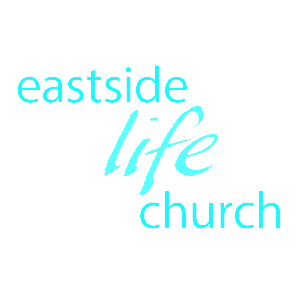 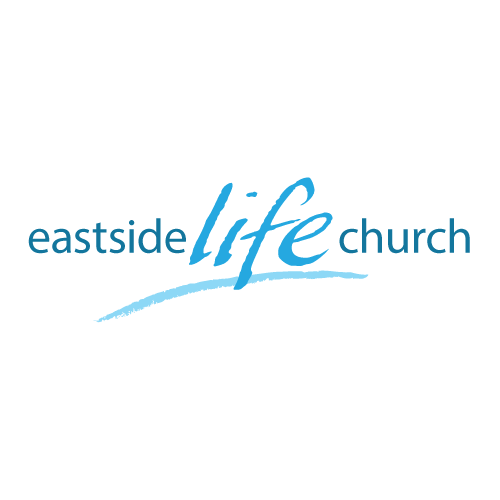 Dec 31st, 2017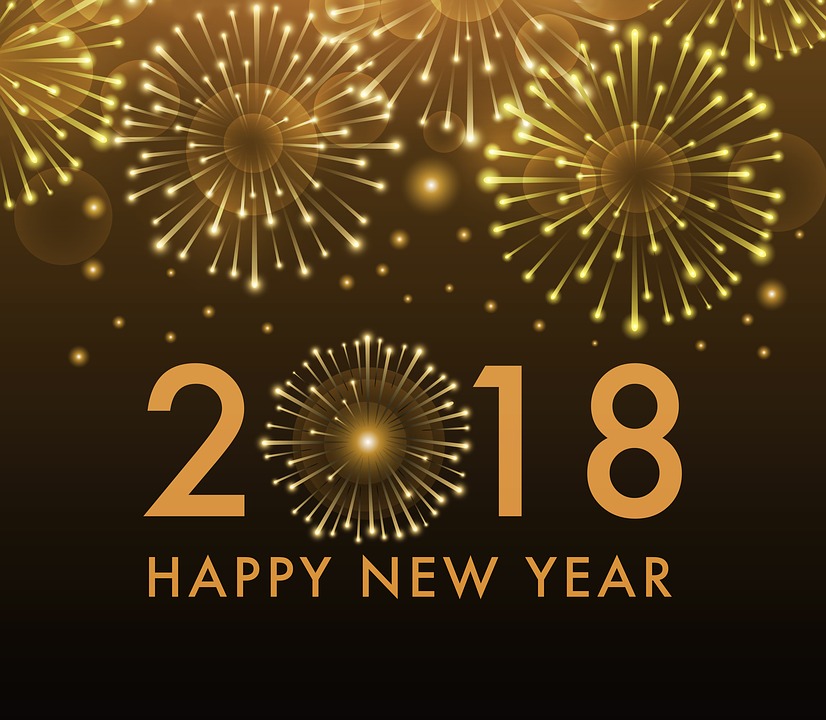 New Year’s EveMore in StorePart 1“What makes God happy”WelcomeMore in Store – Part 1“What makes God happy”Can we say with confidence that…	…He’s already happy and in a good mood.Or Do we have to tread really carefully so as not to upset Him in the year to come?Let’s settle where the truth lies today.Foundational tone 2018: Righteousness, peace & joyRomans 14:17Live in the ‘light’ (or revelation) of:Christ’s righteousness in you: Romans 5:17. The peace of Christ will act as an umpire in 2018 John 14:27 / Romans 5:12Joy that lubricates everything: Romans 15:132018 can be characterized by:Resting and Receiving             Vs       Struggling & Striving   The choice is up to us.Final Take Away & CommunionLuke 12:32Don't be afraid, little flock, for it is your Father's good pleasure to give you the Kingdom.Communion is a celebration of the grace we enjoy through faith inChrist’s completed work